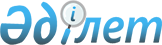 2022 - 2024 жылдарға арналған Шақат ауылдық округінің бюджеті туралыПавлодар облысы Павлодар аудандық мәслихатының 2021 жылғы 29 желтоқсандағы № 19/101 шешімі.
      Ескерту. 01.01.2022 бастап қолданысқа енгізіледі - осы шешімнің 3-тармағымен.
      Қазақстан Республикасының 2008 жылғы 4 желтоқсандағы Бюджет кодексінің 75-бабы 2-тармағына, Қазақстан Республикасының "Қазақстан Республикасындағы жергілікті мемлекеттік басқару және өзін-өзі басқару туралы" Заңының 6-бабы 1-тармағының 1) тармақшасына сәйкес, Павлодар аудандық мәслихаты ШЕШІМ ҚАБЫЛДАДЫ:
      1. 2022-2024 жылдарға арналған Шақат ауылдық округінің бюджеті тиісінше 1, 2 және 3-қосымшаларына сәйкес, соның ішінде 2022 жылға келесі көлемдерде бекітілсін: 
      1) кірістер – 172 969 мың теңге, соның ішінде:
      салықтық түсімдер – 4 285 мың теңге;
      салықтық емес түсімдер – 229 мың теңге;
      негізгі капиталды сатудан түсетін түсімдер – 726 мың теңге;
      трансферттер түсімі – 167 729 мың теңге;
      2) шығындар –173 602 мың теңге;
      3) таза бюджеттік кредиттеу – нөлге тең;
      4) қаржы активтерімен операциялар бойынша сальдо – нөлге тең;
      5) бюджет тапшылығы (профициті) – - 633 мың теңге;
      6) бюджет тапшылығын қаржыландыру (профицитін пайдалану) – 633 мың теңге.
      Ескерту. 1-тармақ жаңа редакцияда - Павлодар облысы Павлодар аудандық мәслихатының 22.09.2022 № 28/164 (01.01.2022 бастап қолданысқа енгізіледі) шешімімен.


      2. Шақат ауылдық округінің бюджетінде аудандық бюджеттен берілетін 2022 жылға арналған субвенция көлемі 42 168 мың теңгеде ескерілсін. 
      3. Осы шешім 2022 жылғы 1 қаңтардан бастап қолданысқа енгізіледі. 2021 жылға арналған Шакат ауылдық округінің бюджеті туралы (өзгерістермен)
      Ескерту. 1-қосымша жаңа редакцияда - Павлодар облысы Павлодар аудандық мәслихатының 22.09.2022 № 28/164 (01.01.2022 бастап қолданысқа енгізіледі) шешімімен. 2023 жылға арналған Шакат ауылдық округінің бюджеті туралы 2024 жылға арналған Шакат ауылдық округінің бюджеті туралы
					© 2012. Қазақстан Республикасы Әділет министрлігінің «Қазақстан Республикасының Заңнама және құқықтық ақпарат институты» ШЖҚ РМК
				
      Павлодар аудандық мәслихатының хатшысы 

В. Гейнц
Павлодар аудандық
мәслихатының 2021 жылғы
29 желтоқсандағы
№ 19/101 шешіміне
1-қосымша
Санаты
Санаты
Санаты
Санаты
Сомасы (мың теңге) 
Сыныбы
Сыныбы
Сыныбы
Сомасы (мың теңге) 
Кіші сыныбы
Кіші сыныбы
Сомасы (мың теңге) 
Атауы
Сомасы (мың теңге) 
1
2
3
4
5
1. Кірістер
172 969
1
Салықтық түсімдер
4 285
01
Табыс салағы
1
2
Жеке табыс салығы
1
04
Меншiкке салынатын салықтар
4 133
1
Мүлiкке салынатын салықтар 
145
3
Жер салығы
966
4
Көлiк құралдарына салынатын салық 
3 022
05
Тауарларға, жұмыстарға және қызмкттерге салынатын ішкі салық
151
3
Табиғи жіне басқа да ресурстарды пайдаланғаны үшін түсетін түсімдер
151
2
Салықтық емес түсiмдер
229
01
Мемлекеттік меншіктен түсетін кірістер
229
5
Мемлекет меншігіндегі мүлікті жалға беруден түсетін кірістер
229
3
Негізгі капиталды сатудан түсетін түсімдер
726
03
Жерді және материалдық емес активтерді сату
726
1
Жерді сату
573
2
Материалдық емес активтерді сату
153
4
Трансферттердің түсімдері 
167 729
02
Мемлекеттiк басқарудың жоғары тұрған органдарынан түсетiн трансферттер
167 729
3
Аудандардың (облыстық маңызы бар қаланың) бюджетінен трансферттер
167 729
Функционалдық топ 
Функционалдық топ 
Функционалдық топ 
Функционалдық топ 
Функционалдық топ 
Сомасы (мың теңге)
Кіші функция
Кіші функция
Кіші функция
Кіші функция
Сомасы (мың теңге)
Бюджеттік бағдарламалардың әкімшісі
Бюджеттік бағдарламалардың әкімшісі
Бюджеттік бағдарламалардың әкімшісі
Сомасы (мың теңге)
Бағдарлама
Бағдарлама
Сомасы (мың теңге)
Атауы
Сомасы (мың теңге)
1
2
3
4
5
6
2. Шығындар
173 602
01
Жалпы сипаттағы мемлекеттiк қызметтер 
36 568
1
Мемлекеттiк басқарудың жалпы функцияларын орындайтын өкiлдi, атқарушы және басқа органдар
36 568
124
Аудандық маңызы бар қала, ауыл, кент, ауылдық округ әкімінің аппараты
36 568
001
Аудандық маңызы бар қала, ауыл, кент, ауылдық округ әкімінің қызметін қамтамасыз ету жөніндегі қызметтер
36 148
022
Мемлекеттік органның күрделі шығыстары
420
07
Тұрғын үй-коммуналдық шаруашылық
11 678
3
Елді-мекендерді көркейту
11 678
124
Аудандық маңызы бар қала, ауыл, кент, ауылдық округ әкімінің аппараты
11 678
008
Елді мекендердегі көшелерді жарықтандыру
7 200
009
Елді мекендердің санитариясын қамтамасыз ету
1 678
011
Елді мекендерді абаттандыру мен көгалдандыру
2 800
12
Көлiк және коммуникация
1 400
1
Автомобиль көлiгi
1 400
124
Аудандық маңызы бар қала, ауыл, кент, ауылдық округ әкімінің аппараты
1 400
013
Аудандық маңызы бар қалаларда, ауылдарда, кенттерде, ауылдық округтерде автомобиль жолдарының жұмыс істеуін қамтамасыз ету
1 400
13
Басқалар
123 956
9
Басқалар
123 956
124
Аудандық маңызы бар қала, ауыл, кент, ауылдық округ әкімінің аппараты
123 956
057
"Ауыл-Ел бесігі" жобасы шеңберінде ауылдық елді мекендердегі әлеуметтік және инженерлік инфрақұрылым бойынша іс-шараларды іске асыру
123 956
3.Таза бюджеттік кредиттеу
0
4. Қаржы активтерімен операциялар бойынша сальдо
0
5. Бюджет тапшылығы (профицитi)
-633
6. Бюджет тапшылығын қаржыландыру (профицитін пайдалану)
633
8
Бюджет қаражатының пайдаланылатын қалдықтары
633
01
Бюджет қаражаты қалдықтары
633
1
Бюджет қаражатының бос қалдықтары
633
1
Бюджет қаражатының бос қалдықтары
633Павлодар аудандық
мәслихатының 2021 жылғы
29 желтоқсандағы
№ 19/101 шешіміне
2-қосымша
Санаты
Санаты
Санаты
Санаты
Сомасы (мың теңге) 
Сыныбы
Сыныбы
Сыныбы
Сомасы (мың теңге) 
Кіші сыныбы
Кіші сыныбы
Сомасы (мың теңге) 
Атауы
Сомасы (мың теңге) 
1
2
3
4
5
1. Кірістер
71 455
1
Салықтық түсімдер
5 520
01
Табыс салығы
477
2
Жеке табыс салығы
477
04
Меншiкке салынатын салықтар
4 278
1
Мүлiкке салынатын салықтар 
152
3
Жер салығы
1 002
4
Көлiк құралдарына салынатын салық
3 124
05
Тауарларға, жұмыстарға және қызметтерге салынатын iшкi салықтар
765
3
Табиғи және басқа да ресурстарды пайдаланғаны үшiн түсетiн түсiмдер
765
2
Салықтық емес түсiмдер
240
01
Мемлекеттік меншіктен түсетін кірістер
240
5
Мемлекет меншігіндегі мүлікті жалға беруден түсетін кірістер
240
3
Негізгі капиталды сатудан түсетін түсімдер
287
03
Жердi және материалдық емес активтердi сату
287
1
Жерді сату
144
2
Материалдық емес активтерді сату
143
4
Трансферттердің түсімдері 
65 408
02
Мемлекеттiк басқарудың жоғары тұрған органдарынан түсетiн трансферттер
65 408
3
Аудандардың (облыстық маңызы бар қаланың) бюджетінен трансферттер
65 408
Функционалдық топ 
Функционалдық топ 
Функционалдық топ 
Функционалдық топ 
Функционалдық топ 
Сомасы (мың теңге)
Кіші функция
Кіші функция
Кіші функция
Кіші функция
Сомасы (мың теңге)
Бюджеттік бағдарламалардың әкімшісі
Бюджеттік бағдарламалардың әкімшісі
Бюджеттік бағдарламалардың әкімшісі
Сомасы (мың теңге)
Бағдарлама
Бағдарлама
Сомасы (мың теңге)
Атауы
Сомасы (мың теңге)
1
2
3
4
5
6
2. Шығындар
71 455
01
Жалпы сипаттағы мемлекеттiк қызметтер 
38 320
1
Мемлекеттiк басқарудың жалпы функцияларын орындайтын өкiлдi, атқарушы және басқа органдар
38 320
124
Аудандық маңызы бар қала, ауыл, кент, ауылдық округ әкімінің аппараты
38 320
001
Аудандық маңызы бар қала, ауыл, кент, ауылдық округ әкімінің қызметін қамтамасыз ету жөніндегі қызметтер
38 200
022
Мемлекеттік органның күрделі шығыстары
120
07
Тұрғын үй-коммуналдық шаруашылық
9 835
3
Елді-мекендерді көркейту
9 835
124
Аудандық маңызы бар қала, ауыл, кент, ауылдық округ әкімінің аппараты
9 835
008
Елді мекендердегі көшелерді жарықтандыру
7 000
009
Елді мекендердің санитариясын қамтамасыз ету
2 000
010
Жерлеу орындарын ұстау және туыстары жоқ адамдарды жерлеу
35
011
Елді мекендерді абаттандыру мен көгалдандыру
800
12
Көлiк және коммуникация
23 300
1
Автомобиль көлiгi
23 300
124
Аудандық маңызы бар қала, ауыл, кент, ауылдық округ әкімінің аппараты
23 300
013
Аудандық маңызы бар қалаларда, ауылдарда, кенттерде, ауылдық округтерде автомобиль жолдарының жұмыс істеуін қамтамасыз ету
1 200
045
Аудандық маңызы бар қалаларда, ауылдарда, кенттерде, ауылдық округтерде автомобиль жолдарын күрделі және орташа жөндеу
22 100
3.Таза бюджеттік кредиттеу
0
4. Қаржы активтерімен операциялар бойынша сальдо
0
5. Бюджет тапшылығы (профицитi)
0
6. Бюджет тапшылығын қаржыландыру (профицитін пайдалану)
0Павлодар аудандық
мәслихатының 2021 жылғы
29 желтоқсандағы
№ 19/101 шешіміне
3-қосымша
Санаты
Санаты
Санаты
Санаты
Сомасы (мың теңге) 
Сыныбы
Сыныбы
Сыныбы
Сомасы (мың теңге) 
Кіші сыныбы
Кіші сыныбы
Сомасы (мың теңге) 
Атауы
Сомасы (мың теңге) 
1
2
3
4
5
1. Кірістер
54 967
1
Салықтық түсімдер
5 778
01
Табыс салығы
501
2
Жеке табыс салығы
501
04
Меншiкке салынатын салықтар
4 481
1
Мүлiкке салынатын салықтар 
158
3
Жер салығы
1 042
4
Көлiк құралдарына салынатын салық
3 281
05
Тауарларға, жұмыстарға және қызметтерге салынатын iшкi салықтар
796
3
Табиғи және басқа да ресурстарды пайдаланғаны үшiн түсетiн түсiмдер
796
2
Салықтық емес түсiмдер
250
01
Мемлекеттік меншіктен түсетін кірістер
250
5
Мемлекет меншігіндегі мүлікті жалға беруден түсетін кірістер
250
3
Негізгі капиталды сатудан түсетін түсімдер
305
03
Жердi және материалдық емес активтердi сату
305
1
Жерді сату
152
2
Материалдық емес активтерді сату
153
4
Трансферттердің түсімдері 
48 634
02
Мемлекеттiк басқарудың жоғары тұрған органдарынан түсетiн трансферттер
48 634
3
Аудандардың (облыстық маңызы бар қаланың) бюджетінен трансферттер
48 634
Функционалдық топ 
Функционалдық топ 
Функционалдық топ 
Функционалдық топ 
Функционалдық топ 
Сомасы (мың теңге)
Кіші функция
Кіші функция
Кіші функция
Кіші функция
Сомасы (мың теңге)
Бюджеттік бағдарламалардың әкімшісі
Бюджеттік бағдарламалардың әкімшісі
Бюджеттік бағдарламалардың әкімшісі
Сомасы (мың теңге)
Бағдарлама
Бағдарлама
Сомасы (мың теңге)
Атауы
Сомасы (мың теңге)
1
2
3
4
5
6
2. Шығындар
54 967
01
Жалпы сипаттағы мемлекеттiк қызметтер 
41 200
1
Мемлекеттiк басқарудың жалпы функцияларын орындайтын өкiлдi, атқарушы және басқа органдар
41 200
124
Аудандық маңызы бар қала, ауыл, кент, ауылдық округ әкімінің аппараты
41 200
001
Аудандық маңызы бар қала, ауыл, кент, ауылдық округ әкімінің қызметін қамтамасыз ету жөніндегі қызметтер
40 800
022
Мемлекеттік органның күрделі шығыстары
400
07
Тұрғын үй-коммуналдық шаруашылық
12 267
3
Елді-мекендерді көркейту
12 267
124
Аудандық маңызы бар қала, ауыл, кент, ауылдық округ әкімінің аппараты
12 267
008
Елді мекендердегі көшелерді жарықтандыру
8 000
009
Елді мекендердің санитариясын қамтамасыз ету
3 000
010
Жерлеу орындарын ұстау және туыстары жоқ адамдарды жерлеу
67
011
Елді мекендерді абаттандыру мен көгалдандыру
1 200
12
Көлiк және коммуникация
1 500
1
Автомобиль көлiгi
1 500
124
Аудандық маңызы бар қала, ауыл, кент, ауылдық округ әкімінің аппараты
1 500
013
Аудандық маңызы бар қалаларда, ауылдарда, кенттерде, ауылдық округтерде автомобиль жолдарының жұмыс істеуін қамтамасыз ету
1 500
3. Таза бюджеттік кредиттеу
0
4. Қаржы активтерімен операциялар бойынша сальдо
0
5. Бюджет тапшылығы (профицитi)
0
6. Бюджет тапшылығын қаржыландыру (профицитін пайдалану)
0